Собрание представителей 
сельского поселения Подъем-михайловка 
муниципального района ВолжскийСамарской областиРЕШЕНИЕот  04 марта 2019 года № 9/7О внесении изменений в Правила землепользования и застройки сельского поселения Подъем-Михайловка муниципального района Волжский Самарской областиВ соответствии со статьей 33 Градостроительного кодекса Российской Федерации, Федеральным законом от 06.10.2003 № 131-ФЗ «Об общих принципах организации местного самоуправления в Российской Федерации», с учетом заключения о результатах публичных слушаний по проекту решения Собрания представителей сельского поселения Подъем-Михайловка муниципального района Волжский Самарской области «О внесении изменений в Правила землепользования и застройки сельского поселения Подъем-Михайловка муниципального района Волжский Самарской области» от 12.02.2019, Собрание представителей сельского поселения Подъем-Михайловка муниципального района Волжский Самарской области решило:1. Внести в Правила землепользования и застройки сельского поселения Подъем-Михайловка муниципального района Волжский Самарской области, утвержденные решением Собрания представителей Подъем-Михайловка муниципального района Волжский Самарской области от 25.12.2013 № 127/86 (далее – Правила), следующие изменения:1) в Карту градостроительного зонирования сельского поселения Подъем-Михайловка муниципального района Волжский Самарской области (M 1:25 000, М 1:5 000) Правил внести изменения согласно приложению к настоящему решению;2) в статье 27 Правил в градостроительном регламенте территориальной зоны «Сх2 Зона, занятая объектами сельскохозяйственного назначения»:в перечне основных видов разрешенного использования вид разрешенного использования «размещение объектов рыбного хозяйства» изложить в следующей редакции:дополнить перечень основных видов разрешенного использования видом разрешенного использования «обеспечение сельскохозяйственного производства» следующего содержания:2. Официально опубликовать настоящее решение, а также приложение к настоящему решению в газете «Подъем-Михайловские вести».3. Настоящее решение вступает в силу со дня его официального опубликования.Председатель Собрания представителейсельского поселения Подъем-Михайловкамуниципального района ВолжскийСамарской области                      					     Н.А.КузнецоваГлава сельского поселения Подъем-Михайловкамуниципального района ВолжскийСамарской области                      					        Н.И.ПырнэуПриложение к решению Собрания представителейсельского поселения Подъем-Михайловкамуниципального района Волжский 
Самарской областиот 04 марта 2019 г № 9/7Измененияв Карту градостроительного зонирования сельского поселения Подъем-Михайловка муниципального района Волжский Самарской области (М 1:5 000) и в Карту градостроительного зонирования сельского поселения Подъем-Михайловка муниципального района Волжский Самарской области (М 1:25 000)Изменения:Изменение градостроительного зонирования в отношении территории общей площадью 42,3 га, расположенной в северо-западной части кадастрового квартала 63:17:2103003 (в том числе в отношении земельных участков с кадастровыми номерами 63:17:2103003:127, 63:17:2103003:129, 63:17:2103003:130, 63:17:2103003:135) с территориальной зоны «Ж8 Зона комплексной застройки» на территориальную зону «Сх2 Зона, занятая объектами сельскохозяйственного назначения», подзона «Сх2-5 Подзона, занятая объектами сельскохозяйственного назначения № 5»Вид разрешенного использованияДеятельность, соответствующая виду разрешенного использования«РыбоводствоОсуществление хозяйственной деятельности, связанной с разведением и (или) содержанием, выращиванием объектов рыбоводства (аквакультуры);размещение зданий, сооружений, оборудования, необходимых для осуществления рыбоводства (аквакультуры)»Вид разрешенного использованияДеятельность, соответствующая виду разрешенного использования«Обеспечение сельскохозяйственного производстваРазмещение машинно-транспортных и ремонтных станций, ангаров и гаражей для сельскохозяйственной техники, амбаров, водонапорных башен, трансформаторных станций и иного технического оборудования, используемого для ведения сельского хозяйства»Карта градостроительного зонирования села Подъем-Михайловка (фрагмент)Карта градостроительного зонирования села Подъем-Михайловка(фрагмент в редакции изменений)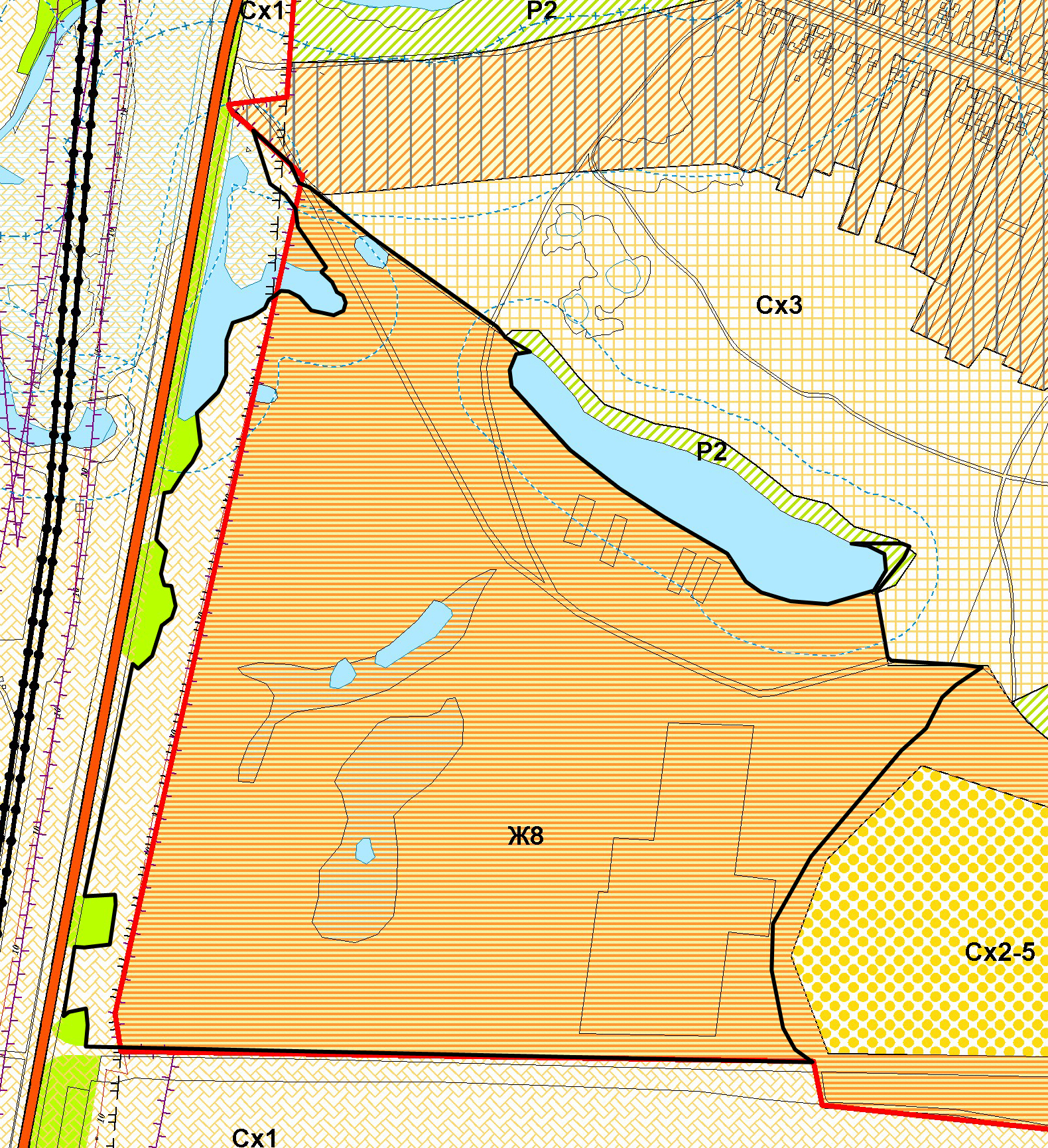 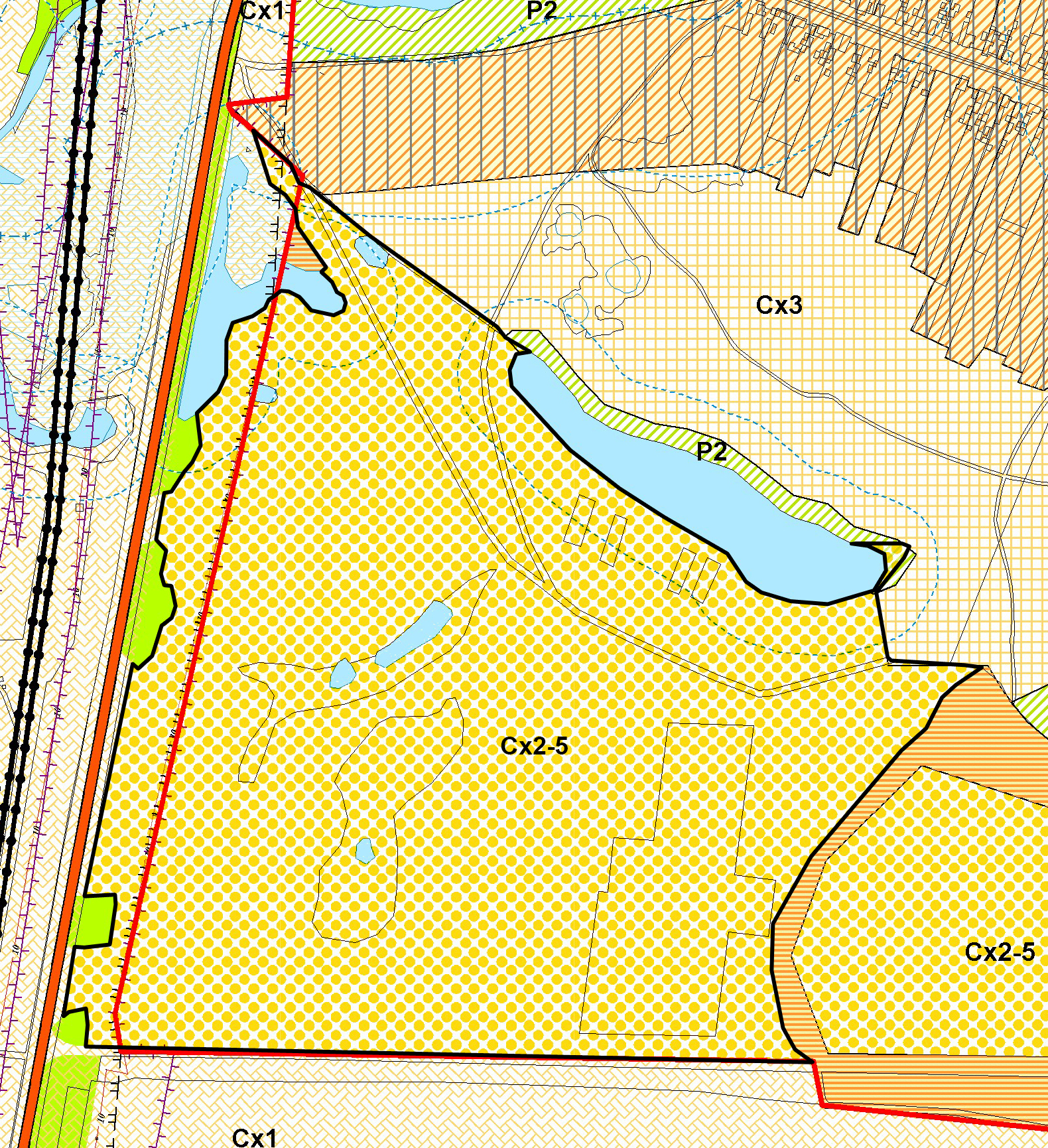 